Publicado en  el 05/02/2016 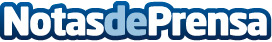 Las ofertas de trabajo crecieron un 23% durante 2015 en MurciaLa red del Servicio Regional de Empleo y Formación de Murcia (SEF), que un total de 33.499 personas inscritas, registró más de 6.000 ofertas de empleo durante el año anterior. El servicio, que publica ofertas y también ofrece servicios a empresas, tiene como objetivo formar, orientar, informar y acompañar de manera tutorizada para incentivar la contratación de aquellos que estén en situación de desempleoDatos de contacto:Nota de prensa publicada en: https://www.notasdeprensa.es/las-ofertas-de-trabajo-crecieron-un-23-durante Categorias: Murcia http://www.notasdeprensa.es